AGENDA FOR AUPA’S BOARD MEETING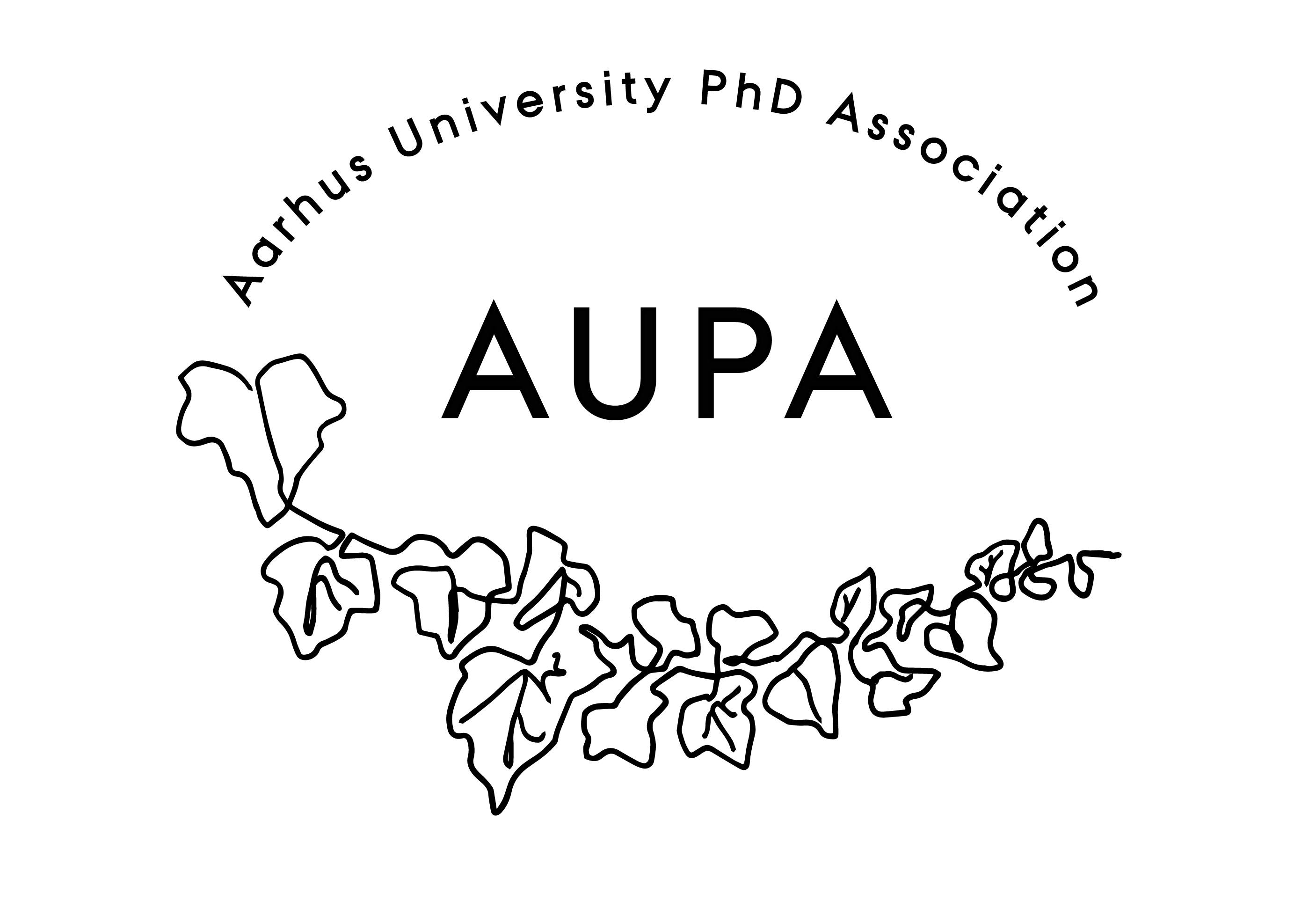 TIME: 17.00 – 18.00LOCATION: Attendees: Thomas, Anupam, Fie, Francesco ABSENT WITH APOLOGY: Welcome FormalitiesElection of chairman: ThomasCan this this agenda be approved The agenda has been approvedApproval of minutes from the last meeting (available via Teams)The minutes have been approvedCompensation track: AUPA trying to get dissemination hours or compensationLet’s approach the PhD school head for specific questionsLet’s ask Hadi if he got the dissemination hoursWe’ll shoot some emails and see. Well-being committee leader, David, will be leaving soon. Update on budget and missing 21k Update on the budget and the 21KIt was just an administrative mistakeAU supports PAND with 21K each year, takes from a separate budget than AUPA.AU is the only one supporting PAND; and PAND doesn’t not need the money.It is unclear if the money could be transferred directly to AUPA, instead of PAND.We should double check with them, once they have a clearer idea.Also, we need a receipt of money transfer to PAND.NewsPAND 10.000 DKK application before the 1st of August.1. We are working on sick leave terms and workload after employment stops at unis2. We are making a template to apply for funds that AUPA should use for applying PAND-money (I’m working on it)3. Retreat: waiting for people to vote on doodleConferenceDate: 6th October 2023, 18.00.Let’s confirm the dates to Monika.Emails Let’s follow up on the harmonisation between AUPA and Activity group, in terms of newsletter and sign-up process.Local PhD AssociationsWe should be more connected with the local associations. It’s part of what AUPA is.Let’s have a shared calendar with them.Update on stress-coaching We have replied to the guys who responded, and we’ll get back to them.Can we make group sessions with the nice psychologist Thomas talked about? Cause single sessions would be very expensive.
Deciding on the date for the next board meetingAny other business?Topics for future agendas?Let’s plan a date to review and discuss on what the board members want AUPA to be.Refreshments: Let’s appoint someone to take snacks, maybe we appoint a different member for every meeting, randomly.Then everything will be reimbursed.It’s important to have a list of people attending the meeting, and it should be part of the minutes.